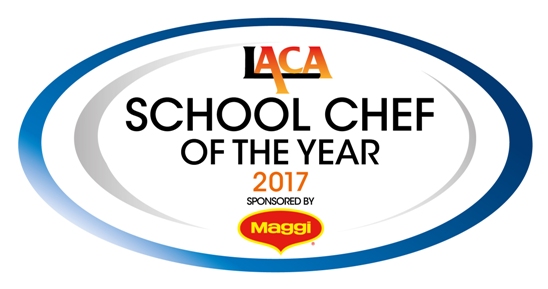 ENTRANT AND MENU DETAILS:Please list the Maggi® and Nestlé® products used in your entrant’s recipes below:NB: A minimum of one Maggi® or Nestlé® product must be used in both the main course and in the dessert. This must form a significant part of the recipe, not just used as a garnish.If you held a local heat to determine your entrant, please give your other competitor’s names below as we will provide certificates of participation for all who enter the competitionName of OrganisationLACA RegionManager’s Name Telephone NumberMobile NumberE-mail addressContestant’s Name Contestant’s ageContestant’s GenderContact Numberthis number will only be used in relation to the competition entry  and not given out to media without prior permissionthis number will only be used in relation to the competition entry  and not given out to media without prior permissionSchool NameSchool AddressSchool Type(Primary, Primary Academy, Secondary, Secondary Academy, Free School, Special School)(Primary, Primary Academy, Secondary, Secondary Academy, Free School, Special School)(Primary, Primary Academy, Secondary, Secondary Academy, Free School, Special School)Main Course titleDessert titleMain Course Dessert